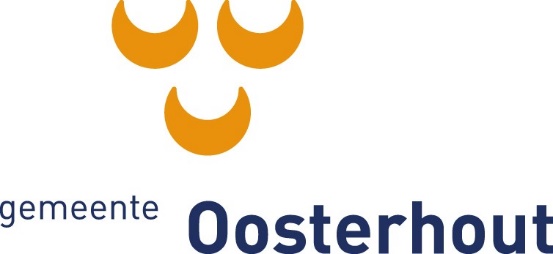 Instructie voor de griffier Oosterhout 2020De raad van de gemeente Oosterhout,gelezen het voorstel van het fractievoorzittersoverleg van 15 september 2020,gelet op artikel 107a, tweede lid, van de Gemeentewet,besluit vast te stellen de Instructie voor de griffier Oosterhout 2020:Artikel 1. Invulling functieDe raad heeft in het functieboek griffie de functiekenmerken en taken voor de griffier verwoord. De griffier geeft hier invulling aan. De griffier neemt daarbij het eventuele griffiewerkplan in acht.Artikel 2. BudgetbeheerDe griffier beheert de budgetten van de raad en van de griffie, inclusief de budgetten voor de accountant en de rekenkamer(functie).De griffier is bevoegd verplichtingen aan te gaan, binnen de budgetten en de eventuele richtlijnen die de raad daar aan verbindt. Artikel 3. MandaatDe griffier oefent de bevoegdheden uit, die de raad in mandaat aan zijn functie heeft verleend. Bij afwezigheid van de griffier geldt het mandaat voor diens plaatsvervanger. De griffier vermeldt bij de ondertekening dat het besluit namens de raad is genomen. Het mandaat strekt zich niet uit tot besluiten:ten aanzien van degene aan wie dat mandaat verleend is;die (mogelijk) leiden tot overschrijding van het beschikbare budget en/of niet passen binnen de verdere kaders en richtlijnen van de raad. Artikel 4. SlotbepalingenIn gevallen waarin deze instructie en het functieboek niet voorzien, voorziet de griffier, voor zover nodig in overleg met de voorzitter van de raad of met de voorzitter van de werkgeverscommissie. Deze instructie treedt in werking op 1 november 2020, onder gelijktijdige intrekking van de instructie uit 2015.Deze instructie wordt aangehaald als: Instructie voor de griffier Oosterhout 2020.Aldus vastgesteld door de gemeenteraad van Oosterhout op 27 oktober 2020,, voorzitter{{Signer1}}, griffier{{Signer2}}